О внесении изменений в  постановление администрации Калининского сельского поселения Вурнарского района Чувашской Республики от 10 октября 2012 года № 306 «О порядке проверки соблюдением гражданином, замещавшим должность муниципальной службы, включенную в перечень, установленный муниципальным правовым актом, запрета на замещение на условиях трудового договора должности в организации и (или) на выполнение в данной организации работ (оказании услуг) на условиях гражданско-правового договора (гражданско- правовых договоров) в случаях, предусмотренных федеральными законами, если отдельные функции муниципального управления данной организацией входили в должностные (служебные) обязанности муниципального служащего, и соблюдения работодателем условий заключения трудового договора или соблюдения условий заключения гражданско-правового договора с таким гражданином »В соответствии с Федеральным Законом № 273-ФЗ «О противодействии коррупции», администрация Калининского сельского поселения Вурнарского района Чувашской Республики  п о с т а н о в л я е т:Внести в  постановление администрации Калининского сельского поселения Вурнарского района Чувашской Республики от 10 октября 2012 года № 306 «О порядке проверки соблюдением гражданином, замещавшим должность муниципальной службы, включенную в перечень, установленный муниципальным правовым актом, запрета на замещение на условиях трудового договора должности в организации и (или) на выполнение в данной организации работ (оказании услуг) на условиях гражданско-правового договора (гражданско- правовых договоров) в случаях, предусмотренных федеральными законами, если отдельные функции муниципального управления данной организацией входили в должностные (служебные) обязанности муниципального служащего, и соблюдения работодателем условий заключения трудового договора или соблюдения условий заключения гражданско-правового договора с таким гражданином » (далее - постановление) следующие изменения:- в приложении к постановлению  в Порядке проверки соблюдением гражданином, замещавшим должность муниципальной службы, включенную в перечень, установленный муниципальным правовым актом, запрета на замещение на условиях трудового договора должности в организации и (или) на выполнение в данной организации работ (оказании услуг) на условиях гражданско-правового договора (гражданско- правовых договоров) в случаях, предусмотренных федеральными законами, если отдельные функции муниципального управления данной организацией входили в должностные (служебные) обязанности муниципального служащего, и соблюдения работодателем условий заключения трудового договора или соблюдения условий заключения гражданско-правового договора с таким гражданином»:1) в абзаце а) пункта 2  слова «постановлением Правительства  РФ от 08.09.2010 №700 «О порядке сообщения работодателем при заключении трудового договора с гражданином, замещавшим должности гражданской или муниципальной службы, перечень которых устанавливается нормативными правовыми актами Российской Федерации, в течении 2 лет после его увольнения с государственной службы или муниципальной службы о заключении такого договора представителю нанимателя (работодателю) государственного или муниципального служащего по последнему месту его службы »  заменить словами « постановлением Правительства Российской Федерации от 21 января 2015 года № 29 «Об утверждении Правил сообщения работодателем о заключении трудового или гражданско-правового договора на выполнение работ (оказание услуг) с гражданином, замещавшим должности государственной или муниципальной службы, перечень которых устанавливается нормативными правовыми актами Российской Федерации».2.Настоящее постановление вступает в силу после его официального опуликования.ЧĂВАШ РЕСПУБЛИКИВАРНАР РАЙОНĚ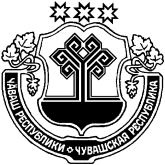 ЧУВАШСКАЯ РЕСПУБЛИКА ВУРНАРСКИЙ РАЙОННУРАС ЯЛ ПОСЕЛЕНИЙĚН АДМИНИСТРАЦИЙĚЙЫШАНУ«16 » августа 2021 №  33Нурас салиАДМИНИСТРАЦИЯ КАЛИНИНСКОГО СЕЛЬСКОГО ПОСЕЛЕНИЯПОСТАНОВЛЕНИЕ«16 » августа 2021 №  33село КалининоГлава Калининского сельского поселения Глава Калининского сельского поселения __________________________________А.Н.КонстантиноваА.Н.Константинова  подпись  подписьрасшифровка подписирасшифровка подписи